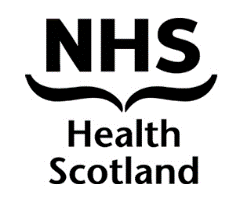 HS Paper 46/19Board Meeting: 27 September 2019We are working towards all our publications being available in an accessible format.  In the meantime if you require this paper in a more accessible format, please contact us using this email address nhs.healthscotland-ceopapersubmission@nhs.netBoard Member Notification of Strategic External Events Recommendation/action required:Authors:					Sponsoring Director:19 September 2019Conferences and events that may be of interest for non-executive attendance, in an ambassadorial role.  Board members are invited to note:The attached current overview of confirmed and planned external events that may be of interest to Board members to attendThe events that may be of more specific interest to a non-executive audience are highlighted with an asteriskClaire HendrySenior Events  & Outcomes OfficerCath DenholmDirector Strategy Events added since June 2019 update Conference Title: NHSScotland Sustainability Conference Organiser: NHS Health Scotland/NSSDate and location: 24 September, EdinburghHigh Impact/High Influence Stakeholders: Policy and decision makers, senior managers from NHS boards, Scottish Government and third sectorNHS Health Scotland Involvement: Providing full event management Conference Title: The 5th annual Health and Social Care Gathering: Improving health and wellbeing across Scotland (NEW)Organiser: NHS NSS – Information Services DivisionDate and location: 25 September, StirlingHigh Impact/High Influence Stakeholders: Practitioners and leads from Community Care, Justice, Education, Housing, Voluntary Sector, Health, WelfareNHS Health Scotland Involvement: Co-organisers of this event, with an exhibition stand and various staff presenting and attending.Conference Title: INEBRIA 2019 (NEW)Organiser: International Network on Brief Interventions for Alcohol & Other DrugsDate and location: 26 & 27 September, Hamburg, GermanyHigh Impact/High Influence Stakeholders: Researchers, academics, policy makers, practitioners (Alcohol and other drug use)NHS Health Scotland Involvement: Debbie Sigerson presenting on smoking cessationConference Title: Diet and Healthy Weight Leadership Engagement Events (NEW)Organiser: NHS Health Scotland Date and location: 3 Oct, Irvine/4 Oct, EdinburghHigh Impact/High Influence Stakeholders:  Healthy weight practitioners from local and national government, local authorities and NHS boardsNHS Health Scotland Involvement: Organiser Conference Title: Public Health Reform - Communities leading the next wave of Public Health (NEW)Organiser: Royal College of Physicians Edinburgh/Public Health Reform programme  Date and location: 21 October, EdinburghHigh Impact/High Influence Stakeholders:  Speakers include Professor Derek Bell, President  of the Royal College of Physicians of Edinburgh and Professor Jim McGoldrick, Shadow Chair of Public Health ScotlandNHS Health Scotland Involvement: Joint organiserConference Title: International Conference on Law Enforcement & Public Health Organiser: Edinburgh Napier UniversityDate and location: 21-23 October, EdinburghHigh Impact/High Influence Stakeholders:  Practitioners, policymakers and academicsNHS Health Scotland Involvement: David Crichton/Gerry McLaughlin attendingConference Title: Priceless: The Community Food Health Scotland (CFHS) Annual ConferenceOrganiser: NHS Health ScotlandDate and location: 4 November, EdinburghHigh Impact/High Influence Stakeholders:  Scottish Government/Local Authority Leads/ Volunteers/Practitioners/Planners/AcademicsNHS Health Scotland Involvement: OrganiserConference Title: National Type 2 Diabetes framework updateOrganiser: NHS Health Scotland Date and location: 13 November, EdinburghHigh Impact/High Influence Stakeholders:  Type 2 diabetes service and weight management practitionersNHS Health Scotland Involvement: Organiser  Conference Title: Building Foundations for Allocating Healthy Homes SeminarOrganiser: NHS Health Scotland Date and location: 25 November, GlasgowHigh Impact/High Influence Stakeholders:  Housing allocation policy makers, housing officers, Registered Social Landlords, Local Authorities, Health and Social Care Partnerships, Community Planning Partnerships and NHS Boards NHS Health Scotland Involvement: Organiser Conference Title: Faculty of Public Health Conference 2019 Organiser: SHSCDate and location: 28-29 November, Dunblane HydroHigh Impact/High Influence Stakeholders:   Public Health Leads - Scottish Government, Local Authority, NHS boards & academicsNHS Health Scotland Involvement: Sponsor, exhibitor & a number of abstracts have been acceptedConference Title: Place Standard Alliance Event Organiser: NHS Health Scotland Date and location: 3 December, GlasgowHigh Impact/High Influence Stakeholders: Policy decision makers, senior managers from Scottish Government, community and planning leadsNHS Health Scotland Involvement: Organiser